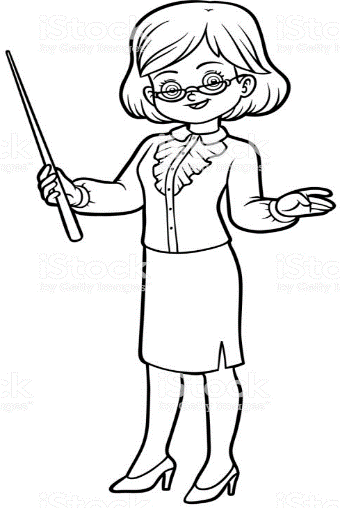 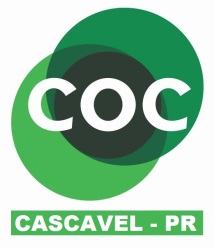 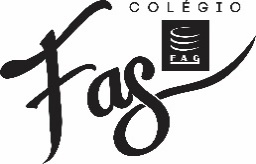 	Essa atividade é continuação da primeira, só que agora com outras paisagens. Faça as pesquisas como atividade anterior.Quando retornarmos , iremos fazer um divertido jogo da memória.Caprichem!Eu confio em você!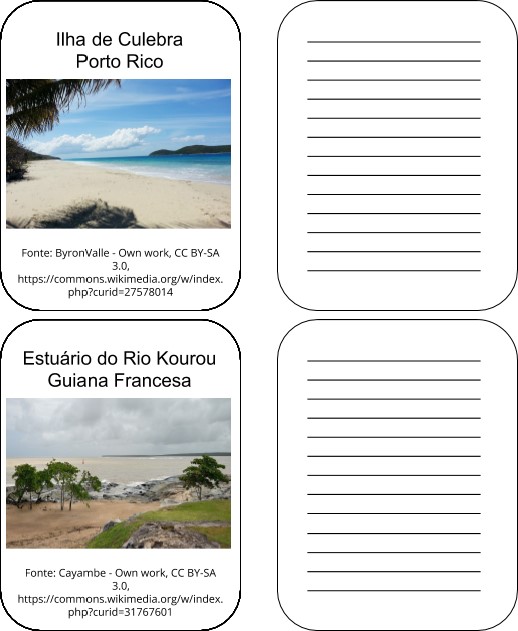 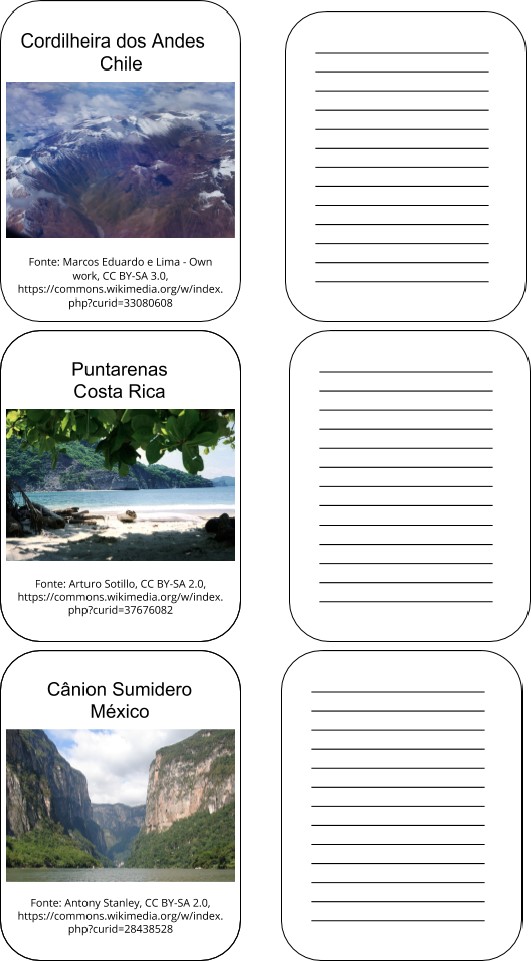 